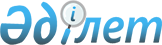 О внесении изменений и дополнений в решение от 26 декабря 2008 года № 14/101-IV "О бюджете города Курчатова на 2009 год"
					
			Утративший силу
			
			
		
					Решение Курчатовского городского маслихата Восточно-Казахстанской области от 27 октября 2009 года N 21/165-IV. Зарегистрировано в Управлении юстиции города Курчатова Департамента юстиции Восточно-Казахстанской области 29 октября 2009 года за N 5-3-82. Прекращено действие по истечении срока, на который решение было принято, на основании письма аппарата Курчатовского городского маслихата Восточно-Казахстанской области от 15 января 2010 N 5

      Сноска. Прекращено действие по истечении срока, на который решение было принято, на основании письма аппарата Курчатовского городского маслихата Восточно-Казахстанской области от 15.01.2010 N 5.      В соответствии cо статьей 109 Бюджетного кодекса Республики Казахстан от 04 декабря 2008 года № 95-IV, подпунктом 1) пункта 1 статьи 6 Закона Республики Казахстан от 23 января 2001 года № 148 «О местном государственном управлении и самоуправлении в Республике Казахстан», решением Восточно-Казахстанского областного маслихата от 16 октября 2009 года № 15/202-IV «О внесении изменений и дополнений в решение от 19 декабря 2008 года № 10/129-IV «Об областном бюджете на 2009 год», (зарегистрировано в Реестре государственной регистрации нормативных правовых актов за номером 2514 от 26 октября 2009 года) Курчатовский городской маслихат РЕШИЛ:



      1. Внести в решение от 26 декабря 2008 года № 14/101-IV «О бюджете города Курчатова на 2009 год» (зарегистрировано в Реестре государственной регистрации нормативных правовых актов за номером 5-3-64 от 06 января 2009 года, опубликовано в газетах «Дидар» от 15 января 2009 года № 4, «Рудный Алтай» от 15 января 2009 года № 4-5) с внесенными изменениями и дополнениями решением от 19 февраля 2009 года № 16/118-IV «О внесении изменений и дополнений в решение от 26 декабря 2008 года № 14/101-IV «О бюджете города Курчатова на 2009 год», (зарегистрировано в Реестре государственной регистрации нормативных правовых актов за номером 5-3-67 от 25 февраля 2009 года, опубликовано в газетах «Дидар» от 3 марта 2009 года № 27-28, «Рудный Алтай» от 3 марта 2009 года № 30), решением от 23 апреля 2009 года № 18/133-IV «О внесении изменений и дополнений в решение от 26 декабря 2008 года № 14/101-IV «О бюджете города Курчатова на 2009 год», (зарегистрировано в Реестре государственной регистрации нормативных правовых актов за номером 5-3-72 от 30 апреля 2009 года, опубликовано в газетах «Дидар» от 14 мая 2009 года № 68-69, «Рудный Алтай» от 13 мая 2009 года № 71), решением от 23 июля 2009 года № 20/146-IV «О внесении изменений и дополнений в решение от 26 декабря 2008 года № 14/101-IV «О бюджете города Курчатова на 2009 год», (зарегистрировано в Реестре государственной регистрации нормативных правовых актов за номером 5-3-79 от 28 июля 2009 года, опубликовано в газетах «Дидар» от 05 августа 2009 года № 125-126, «Рудный Алтай» от 04 августа 2009 года № 120) следующие изменения и дополнения:



      1) пункт 1 изложить в следующей редакции:

      «Утвердить бюджет города Курчатова на 2009 год согласно приложению 1 в следующих объемах:

      1) доходы – 705867 тысяч тенге, в том числе по:

      налоговым поступлениям – 393956 тысяч тенге;

      неналоговым поступлениям – 2518 тысяч тенге;

      поступлениям от продажи основного капитала – 10568 тысяч тенге;

      поступлениям трансфертов – 298825 тысяч тенге;

      2) затраты – 713380,3 тысячи тенге;

      3) чистое бюджетное кредитование – 0 тысяч тенге, в том числе:

      бюджетные кредиты – 0 тысяч тенге;

      погашение бюджетных кредитов – 0 тысяч тенге;

      4) сальдо по операциям с финансовыми активами – -514 тысяч тенге;

      приобретение финансовых активов - 0 тысяч тенге;

      поступления от продажи финансовых активов государства – 514 тысяч тенге;

      5) дефицит (профицит) бюджета – -6999,3 тысячи тенге;

      6) финансирование дефицита (профицита) – 6999,3 тысячи тенге»;



      2) пункт 2 изложить в следующей редакции:

      «Установить на 2009 год нормативы распределения доходов в бюджет города по социальному налогу, индивидуальному подоходному налогу с доходов, облагаемых у источники выплаты, индивидуальному подоходному налогу с доходов иностранных граждан, облагаемых у источника выплаты в размере 93.6%».



      3) в пункте 5:

      цифру «500 тысяч тенге» заменить цифрой «308 тысяч тенге»;

      цифру «400 тысяч тенге» заменить цифрой «100 тысяч тенге»;

      цифру «100 тысяч тенге» заменить цифрой «208 тысяч тенге»;/



      4) в пункте 8:

      цифру «45000 тысяч тенге» заменить цифрой «42300 тысяч тенге»;



      5) в пункте 9:

      цифру «27345 тысяч тенге» заменить цифрой «26993 тысяч тенге»;

      цифру «26184 тысячи тенге» заменить цифрой «25983 тысячи тенге»;

      цифру «801 тысяча тенге» заменить цифрой «650 тысяч тенге»;



      6) приложения 1 и 2 изложить в новой редакции согласно приложениям 1 и 2 к настоящему решению.



      2. Настоящее решение вводится в действие с 1 января 2009 года.

      

      

      Председатель сессии                           Г. БАЙЗАКОВА      Секретарь Курчатовского

      городского маслихата                          Ш. ТУЛЕУТАЕВ

      Приложение 1

      к решению 21 сессии

      Курчатовского городского маслихата

      от 27 октября 2009 года

      №  21/165-IV      Приложение 1

      к решению 14 сессии

      Курчатовского городского маслихата

      от 26 декабря 2008 года

      № 14/101-IV 

      Уточненный бюджет города Курчатова на 2009 год

      Приложение 2

      к решению 21 сессии

      Курчатовского городского маслихата

      от 27 октября 2009 года

      № 21/165-IV      Приложение 2

      к решению 14 сессии

      Курчатовского городского маслихата

      от 26 декабря 2008 года

      № 14/101-IV 

 Перечень бюджетных программ развития городского

бюджета на 2009 год с разделением на бюджетные

программы, направленные на реализацию бюджетных

инвестиционных проектов (программ) и на формирование

или увеличение уставного капитала юридических лиц 

      Начальник отдела экономики

      и бюджетного планирования                    Т. ЕЛЬНИКОВА
					© 2012. РГП на ПХВ «Институт законодательства и правовой информации Республики Казахстан» Министерства юстиции Республики Казахстан
				Кате

горияКате

гориякласспод

классспеци

фиканаименование доходовсумма

(тыс. тенге)1Доходы705 867,001
Налоговые поступления393 956,001Подоходный налог139 650,002Индивидуальный подоходный налог139 650,0001Индивидуальный подоходный налог с доходов, облагаемых у источника выплаты129 468,002Индивидуальный подоходный налог с доходов, не облагаемых у источника выплаты9 282,003Индивидуальный подоходный налог с физических лиц, осуществляющих деятельность по разовым талонам52804Индивидуальный подоходный налог с доходов иностранных граждан, облагаемых у источника выплаты3723Социальный налог138 782,01Социальный налог138 782,01Социальный налог138 782,04Налоги на собственность93 627,01Налоги на имущество53 497,01Налог на имущество юридических лиц и индивидуальных предпринимателей52 791,002Налог на имущество физических лиц7063Земельный налог28 035,02Земельный налог с физических лиц на земли населенных пунктов1 985,08Земельный налог с юридических лиц, индивидуальных предпринимателей, частных нотариусов и адвокатов на земли населенных пунктов26 050,04Налог на транспортные средства12 095,01Налог на транспортные средства с юридических лиц4 227,02Налог на транспортные средства с физических лиц7 868,005Внутренние налоги на товары, работы и услуги20 076,02Акцизы98896Бензин (за исключением авиационного), реализуемый юридическими и физическими лицами в розницу, а также используемый на собственные производственные нужды88597Дизельное топливо, реализуемое юридическими и физическими лицами в розницу, а также используемое на собственные производственные нужды1033Поступления за использование природных и других ресурсов15 830,015Плата за пользование земельными участками15 830,04Сборы за ведение предпринимательской и профессиональной деятельности3 258,01Сбор за государственную регистрацию индивидуальных предпринимателей1772Лицензионный сбор за право занятия отдельными видами деятельности1 254,03Сбор за государственную регистрацию юридических лиц и учетную регистрацию филиалов и представительств, а также их перерегистрацию5614Сбор за государственную регистрацию транспортных средств, а также их перерегистрацию15818Сбор за государственную регистрацию прав на недвижимое имущество и сделок с ним84120Плата за размещение наружной (визуальной) рекламы в полосе отвода автомобильных дорог общего пользования местного значения и в населенных пунктах7728Обязательные платежи, взимаемые за совершение юридически значимых действий и (или) выдачу документов уполномоченными на то государственными органами или должностными лицами1 821,01Государственная пошлина1 821,02Государственная пошлина, взимаемая с подаваемых в суд исковых заявлений, заявлений особого искового производства, заявлений (жалоб) по делам особого производства, заявлений о вынесении судебного приказа, заявлений о выдаче дубликата исполнительного листа, заявлений о выдаче исполнительных листов на принудительное исполнение решений третейских (арбитражных) судов и иностранных судов, заявлений о повторной выдаче копий судебных актов, исполнительных листов и иных документов, за исключением государственной пошлины с подаваемых в суд исковых заявлений к государственным учреждениям1 250,04Государственная пошлина, взимаемая за регистрацию актов гражданского состояния, а также выдачу гражданам справок и повторных свидетельств о регистрации актов гражданского состояния и свидетельств в связи с изменением, дополнением и восстановлением записей актов гражданского состояния2515Государственная пошлина, взимаемая за оформление документов на право выезда за границу на постоянное место жительства и приглашение в Республику Казахстан лиц из других государств, а также за внесение изменений в эти документы937Государственная пошлина, взимаемая за оформление документов о приобретении гражданства Республики Казахстан, восстановлении в гражданстве Республики Казахстан и прекращении гражданства Республики Казахстан228Государственная пошлина, взимаемая за регистрацию места жительства1159Государственная пошлина, взимаемая за выдачу удостоверения охотника и его ежегодную регистрацию1110Государственная пошлина, взимаемая за регистрацию и перерегистрацию каждой единицы гражданского, служебного оружия физических и юридических лиц (за исключением холодного охотничьего, сигнального, огнестрельного бесствольного, механических распылителей, аэрозольных и других устройств, снаряженных слезоточивыми или раздражающими веществами, пневматического оружия с дульной энергией не более 7,5 Дж и калибра до 4,5 мм включительно)3612Государственная пошлина за выдачу разрешений на хранение или хранение и ношение, транспортировку, ввоз на территорию Республики Казахстан и вывоз из Республики Казахстан оружия и патронов к нему432
Неналоговые поступления2 518,01Доходы от государственной собственности2 180,05Доходы от аренды имущества, находящегося в государственной собственности2 180,04Доходы от аренды имущества, находящегося в коммунальной собственности2 180,06Прочие неналоговые поступления3381Прочие неналоговые поступления3387Возврат неиспользованных средств, ранее полученных из местного бюджета1139Другие неналоговые поступления в местный бюджет2253
Поступления от продажи основного капитала10 568,03Продажа земли и нематериальных активов10 568,01Продажа земли10 500,01Поступления от продажи земельных участков10 500,002Продажа нематериальных активов682Плата за продажу права аренды земельных участков684
Поступления трансфертов298 825,02Трансферты из вышестоящих органов государственного управления298 825,02Трансферты из областного бюджета298 825,01Целевые текущие трансферты244 339,02Целевые трансферты на развитие41 565,003Субвенции12 921,0Функ

группПод

функцадми

нис

тра

торпрог

раммап/прог

рамманаименованиеСумма

(тыс. тенге)ІІ. Затраты713 380,31
Государственные услуги общего характера61 720,01Представительные, исполнительные и другие органы, выполняющие общие функции государственного управления48 905,0112Аппарат маслихата района (города областного значения)9 223,01Обеспечение деятельности маслихата района (города областного значения)9 223,03Аппараты местных органов9 223,0122Аппарат акима района (города областного значения)39 682,01Обеспечение деятельности акима района (города областного значения)39 329,03Аппараты местных органов35 801,08Капитальный ремонт зданий, помещений и сооружений государственных органов2 900,09Материально-техническое оснащение государственных органов6282Создание информационных систем3532Финансовая деятельность9 182,00452Отдел финансов района (города областного значения)9 182,001Обеспечение деятельности Отдела финансов8 137,003Аппараты местных органов8 137,03Проведение оценки имущества в целях налогообложения4210Организация приватизации коммунальной собственности1 003,005Планирование и статистическая деятельность3 633,0453Отдел экономики и бюджетного планирования района (города областного значения)3 633,01Обеспечение деятельности Отдела экономики и бюджетного планирования3 633,03Аппараты местных органов3 633,02
Оборона1 998,01Военные нужды1 998,0122Аппарат акима района (города областного значения)1 998,05Мероприятия в рамках исполнения всеобщей воинской обязанности1 998,03
Общественный порядок, безопасность, правовая, судебная, уголовно-исполнительная деятельность5801Правоохранительная деятельность580458Отдел жилищно-коммунального хозяйства, пассажирского транспорта и автомобильных дорог района (города областного значения)58021Обеспечение безопасности дорожного движения в населенных пунктах5804
Образование246 269,01Дошкольное воспитание и обучение24 875,0464Отдел образования района (города областного значения)24 875,09Обеспечение деятельности организаций дошкольного воспитания и обучения24 875,02Начальное, основное среднее, общее среднее образование212 909,0464Отдел образования района (города областного значения)212 909,03Общеобразовательное обучение202 632,00105Школы, гимназии, лицеи, профильные школы начального, основного среднего и общего среднего образования, школы-детские сады202 632,006Дополнительное образование для детей9 830,010Внедрение новых технологий обучения в государственной системе образования за счет целевых трансфертов из республиканского бюджета4479Прочие услуги в области образования8 485,0464Отдел образования района (города областного значения)8 214,01Обеспечение деятельности отдела образования6 584,03Аппараты местных органов6 584,05Приобретение и доставка учебников, учебно-методических комплексов для государственных учреждений образования района (города областного значения)1 630,0467Отдел строительства района (города областного значения)27137Строительство и реконструкция объектов образования27115За счет средств местного бюджета2716
Социальная помощь и социальное обеспечение60 171,02Социальная помощь51 571,0451Отдел занятости и социальных программ района (города областного значения)51 571,02Программа занятости16 746,0100Общественные работы8 758,0101Профессиональная подготовка и переподготовка безработных1 341,0102Дополнительные меры по социальной защите граждан в сфере занятости населения1 361,0103Расширение программы социальных рабочих мест и молодежной практики за счет целевых текущих трансфертов из республиканского бюджета5 286,05Государственная адресная социальная помощь1 818,011За счет трансфертов из республиканского бюджета42915За счет средств местного бюджета1 389,06Жилищная помощь2 942,07Социальная помощь отдельным категориям нуждающихся граждан по решениям местных представительных органов27 523,010Материальное обеспечение детей-инвалидов, воспитывающихся и обучающихся на дому30514Оказание социальной помощи нуждающимся гражданам на дому99916Государственные пособия на детей до 18 лет1 126,011За счет трансфертов из республиканского бюджета84615За счет средств местного бюджета28017Обеспечение нуждающихся инвалидов обязательными гигиеническими средствами и предоставление услуг специалистами жестового языка, индивидуальными помощниками в соответствии с индивидуальной программой реабилитации инвалида1129Прочие услуги в области социальной помощи и социального обеспечения8 600,00451Отдел занятости и социальных программ района (города областного значения)8 600,001Обеспечение деятельности отдела занятости и социальных программ8 426,03Аппараты местных органов8 286,09Материально-техническое оснащение государственных органов14011Оплата услуг по зачислению, выплате и доставке пособий и других социальных выплат1747
Жилищно-коммунальное хозяйство170 063,01Жилищное хозяйство44 949,00458Отдел жилищно-коммунального хозяйства, пассажирского транспорта и автомобильных дорог района (города областного значения)2 410,003Организация сохранения государственного жилищного фонда2 410,00467Отдел строительства района (города областного значения)42 539,04Развитие, обустройство и (или) приобретение инженерно-коммуникационной инфраструктуры7 207,0015За счет средств местного бюджета7 207,019Строительство и приобретение жилья35 332,015За счет средств местного бюджета35 332,02Коммунальное хозяйство105 473,00458Отдел жилищно-коммунального хозяйства, пассажирского транспорта и автомобильных дорог района (города областного значения)79 999,030Ремонт инженерно-коммуникационной инфраструктуры и благоустройство населенных пунктов в рамках реализации стратегии региональной занятости и переподготовки кадров79 999,027За счет трансфертов из республиканского бюджета65 700,029За счет средств бюджета района (города областного значения)14 299,0467Отдел строительства района (города областного значения)25 474,005Развитие коммунального хозяйства25 474,0015За счет средств местного бюджета25 474,003Благоустройство населенных пунктов19 641,0458Отдел жилищно-коммунального хозяйства, пассажирского транспорта и автомобильных дорог района (города областного значения)19 641,0015Освещение улиц в населенных пунктах5 692,016Обеспечение санитарии населенных пунктов8 000,0017Содержание мест захоронений и захоронение безродных1718Благоустройство и озеленение населенных пунктов5 932,008
Культура, спорт, туризм и информационное пространство94 892,001Деятельность в области культуры19 251,00455Отдел культуры и развития языков района (города областного значения)19 251,003Поддержка культурно-досуговой работы19 251,003Информационное пространство9 571,00455Отдел культуры и развития языков района (города областного значения)7 950,06Функционирование районных (городских) библиотек4 739,007Развитие государственного языка и других языков народа Казахстана3 211,0456Отдел внутренней политики района (города областного значения)1 621,002Проведение государственной информационной политики через средства массовой информации1 621,00100Проведение государственной информационной политики через газеты и журналы941101Проведение государственной информационной политики через телерадиовещание6809Прочие услуги по организации культуры, спорта, туризма и информационного пространства66 070,00455Отдел культуры и развития языков района (города областного значения)3 274,01Обеспечение деятельности отдела культуры и развития языков3 274,03Аппараты местных органов3 274,0456Отдел внутренней политики района (города областного значения)4 066,001Обеспечение деятельности отдела внутренней политики3 897,003Аппараты местных органов3 897,03Реализация региональных программ в сфере молодежной политики169455Отдел культуры и развития языков района (города областного значения)58 730,04Капитальный, текущий ремонт объектов культуры в рамках реализации стратегии региональной занятости и переподготовки кадров58 730,027За счет трансфертов из республиканского бюджета53 681,029За счет средств бюджета района (города областного значения)5 049,010
Сельское, водное, лесное, рыбное хозяйство, особо охраняемые природные территории, охрана окружающей среды и животного мира, земельные отношения3 475,006Земельные отношения3 475,0463Отдел земельных отношений района (города областного значения)3 475,001Обеспечение деятельности отдела земельных отношений3 475,03Аппараты местных органов3 475,011
Промышленность, архитектурная, градостроительная и строительная деятельность3 309,02Архитектурная, градостроительная и строительная деятельность3 309,0467Отдел строительства района (города областного значения)3 309,01Обеспечение деятельности отдела строительства3 309,03Аппараты местных органов3 309,012
Транспорт и коммуникации58 171,001Автомобильный транспорт46 078,00458Отдел жилищно-коммунального хозяйства, пассажирского транспорта и автомобильных дорог района (города областного значения)46 078,0023Обеспечение функционирования автомобильных дорог46 078,0015За счет средств местного бюджета46 078,009Прочие услуги в сфере транспорта и коммуникаций12 093,0458Отдел жилищно-коммунального хозяйства, пассажирского транспорта и автомобильных дорог района (города областного значения)12 093,08Ремонт и содержание автомобильных дорог районного значения, улиц городов и населенных пунктов в рамках реализации стратегии региональной занятости и переподготовки кадров12 093,027За счет трансфертов из республиканского бюджета8 561,0029За счет средств бюджета района (города областного значения)3 532,0013
Прочие9 938,003Поддержка предпринимательской деятельности и защита конкуренции3 798,00469Отдел предпринимательства района (города областного значения)3 798,01Обеспечение деятельности отдела предпринимательства3 798,03Аппараты местных органов3 698,09Материально-техническое оснащение государственных органов1009Прочие6 140,00452Отдел финансов района (города областного значения)30812Резерв местного исполнительного органа района (города областного значения)308100Чрезвычайный резерв местного исполнительного органа района (города областного значения) для ликвидации чрезвычайных ситуации природного и техногенного характера на территории района (города областного значения)100102Резерв местного исполнительного органа района (города областного значения) на исполнение обязательств по решениям судов208458Отдел жилищно-коммунального хозяйства, пассажирского транспорта и автомобильных дорог района (города областного значения)5 832,001Обеспечение деятельности отдела жилищно-коммунального хозяйства, пассажирского транспорта и автомобильных дорог5 832,003Аппараты местных органов5 832,0015
Трансферты2 794,301Трансферты2 794,30452Отдел финансов района (города областного значения)2 794,306Возврат неиспользованных (недоиспользованных) целевых трансфертов2 794,30ІІІ
Чистое бюджетное кредитование0Бюджетные кредиты05Погашение бюджетных кредитовІV
Сальдо по операциям с финансовыми активами:-514Приобретение финансовых активов013Прочие06
Поступление от продажи финансовых активов государства514V
Дефицит (профицит) бюджета-6 999,30VI
Финансирование дефицита (использование профицита) бюджета6 999,30Функц.

ГруппаАдминис

траторПрог

раммаНаименованиеИнвестиционные проекты1Государственные услуги общего характера122Аппарат акима района (города областного значения)002Создание информационных систем4Образование467Отдел строительства района (города областного значения)037Строительство и реконструкция объектов образования7Жилищно-коммунальное хозяйство467Отдел строительства района (города областного значения)019Строительство и приобретение жилья004Развитие, обустройство и (или) приобретение инженерно–коммуникационной инфраструктуры005Развитие коммунального хозяйства